Publicado en España el 16/02/2021 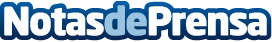 El jueves se inaugura la Feria de Franquicias Online, pionera en EspañaEl día 18 de febrero, los asistentes podrán interactuar y conocer empresas en un entorno 100% seguro a través de una plataforma onlineDatos de contacto:Raquel RobledoDirectora de Feria Franquicias Online693737287Nota de prensa publicada en: https://www.notasdeprensa.es/el-jueves-se-inaugura-la-feria-de-franquicias Categorias: Franquicias Comunicación Marketing Eventos http://www.notasdeprensa.es